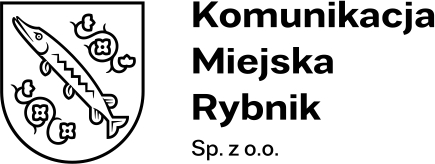 Załącznik nr 2 – Wzór informacji dot. przynależności do grupy kapitałowej.Nr postępowania: KMR/PN/06/2023Nr postępowania: KMR/PN/06/2023Nazwa postępowania: Dostawa 1 sztuki autobusu komunikacji miejskiej hybrydowego zasilanego olejem napędowym o długości 12 m.Zamawiający: Komunikacja Miejska Rybnik Sp. z o.o., ul. Lipowa 25d, 
44 - 207 RybnikWykonawca:........................................................................................................................................(pełna nazwa/firma, adres, krajowy numer identyfikacyjny – a w przypadku podmiotów polskich NIP/REGON lub PESEL)reprezentowany przez: ..................................................................................................(imię, nazwisko, stanowisko/podstawa do reprezentacji)Składając ofertę w postępowaniu o udzielenie zamówienia publicznego oświadczam, że:Nie należę(ymy) do żadnej grupy kapitałowej w rozumieniu ustawy z dnia 
16 lutego 2007 r. o ochronie konkurencji i konsumentów.**Nie należę(ymy) do grupy kapitałowej w rozumieniu ustawy z dnia 16 lutego 2007 r. o ochronie konkurencji konsumentów z pozostałymi wykonawcami, którzy złożyli oferty w niniejszym postępowaniu.**Jestem(śmy) członkami grupy kapitałowej w rozumieniu ustawy z dnia 16 lutego 2007 r. o ochronie konkurencji i konsumentów, w skład której wchodzą następujący Wykonawcy, którzy złożyli ofertę w niniejszym postępowaniu:**** niepotrzebne skreślićW przypadku podmiotów występujących wspólnie (np. konsorcjum, spółka cywilna) oświadczenie powinien złożyć każdy podmiot (uczestnik konsorcjum, wspólnik spółki cywilnej).UWAGA: Dokument należy opatrzyć kwalifikowanym podpisem elektronicznym przez osobę lub osoby uprawnione do reprezentowania Wykonawcy.Lp.Nazwa (firma)/imię i nazwiskoAdres siedziby/adres zameldowania